          شرح الأحاديث الأربعون الفلسطينيةالْحَديثُ الثَّالث وَالثَّلاثُون(عِمْرَانُ بَيْت الْمَقْدِسِ آخِر الزَّمَانِ)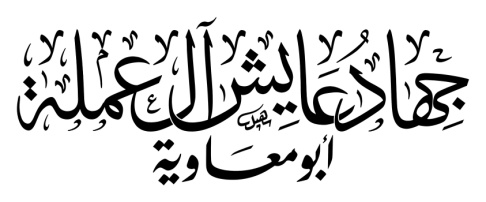                                                                                                                     تم النشر بتاريخ 14/2/2018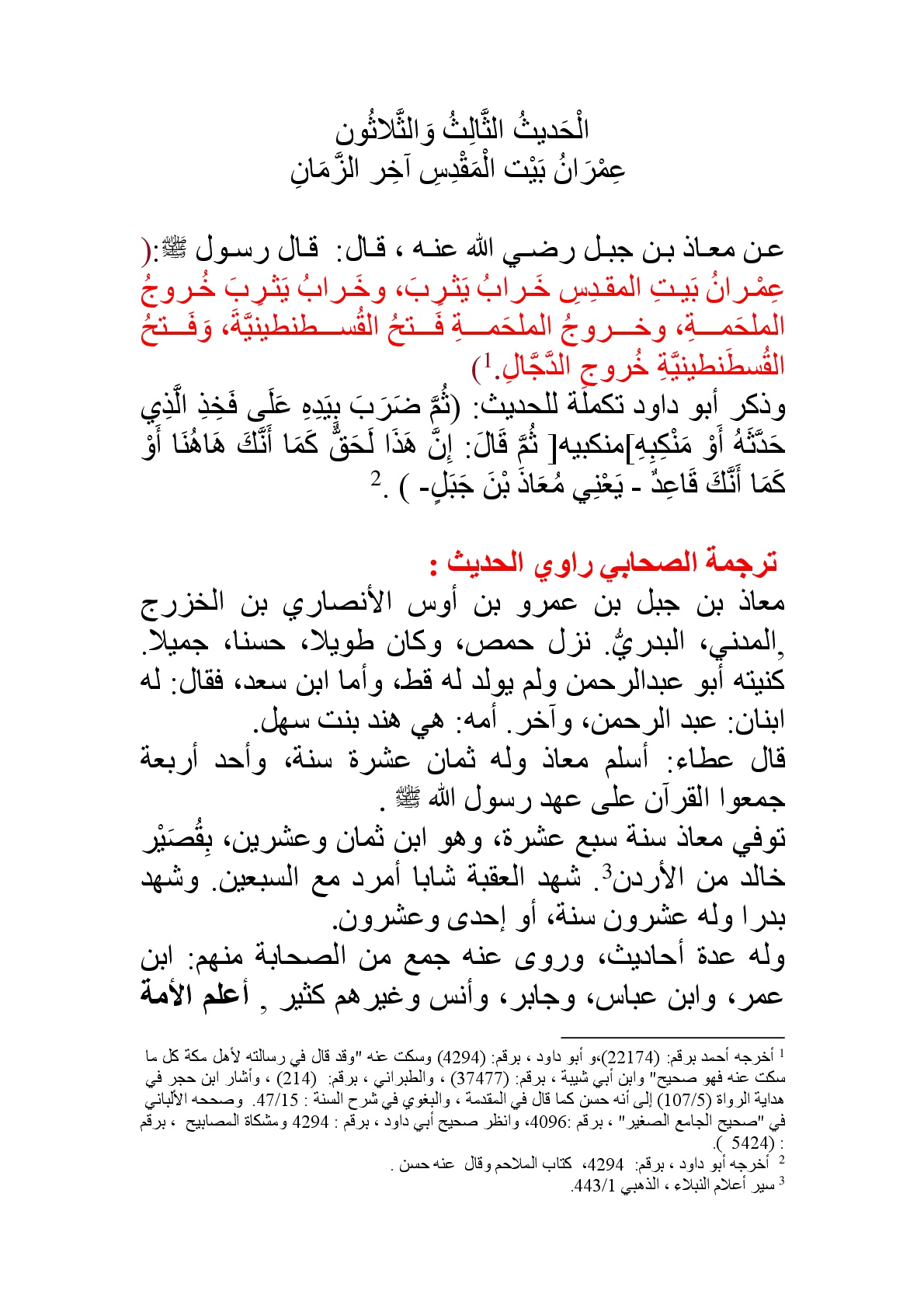 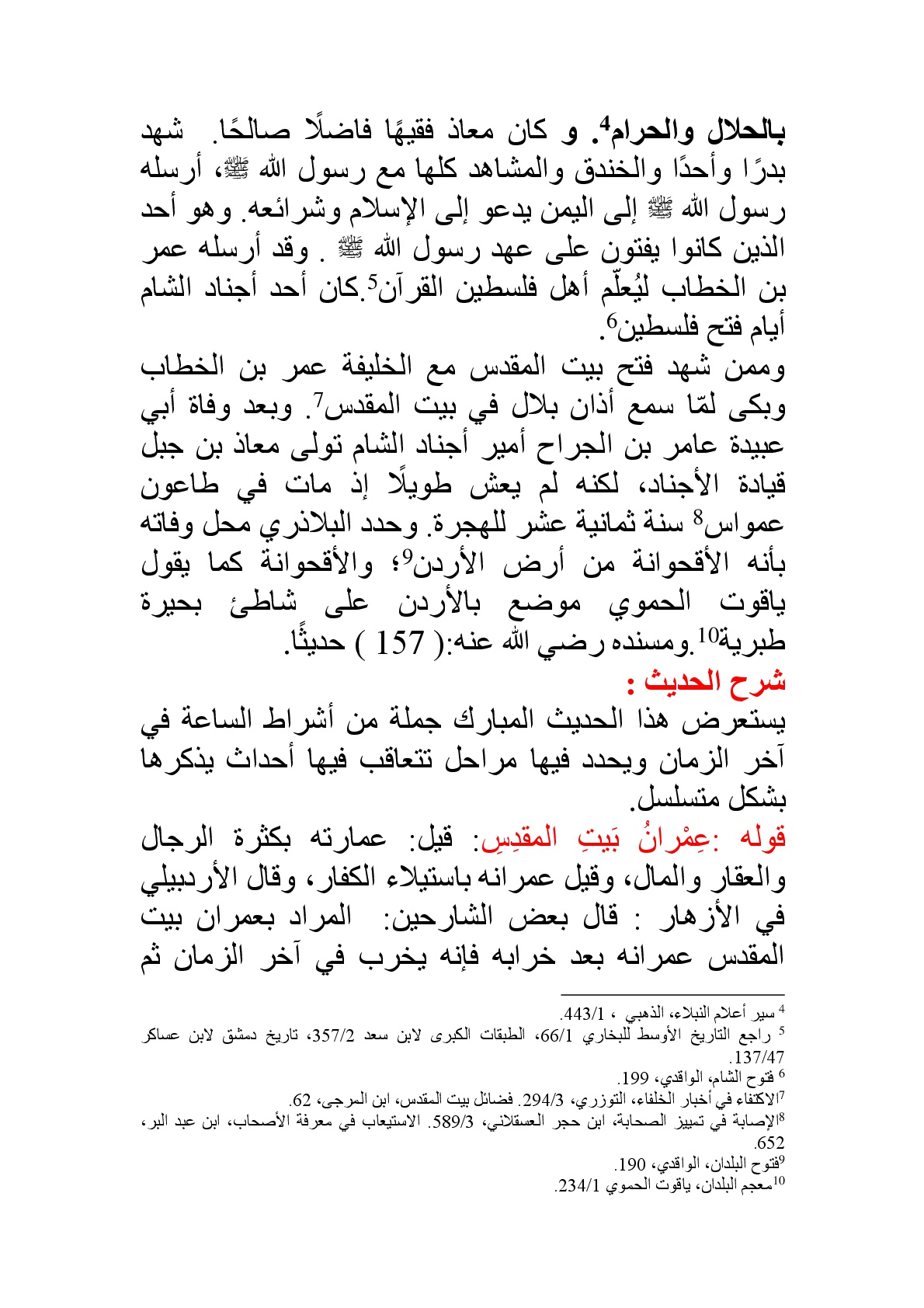 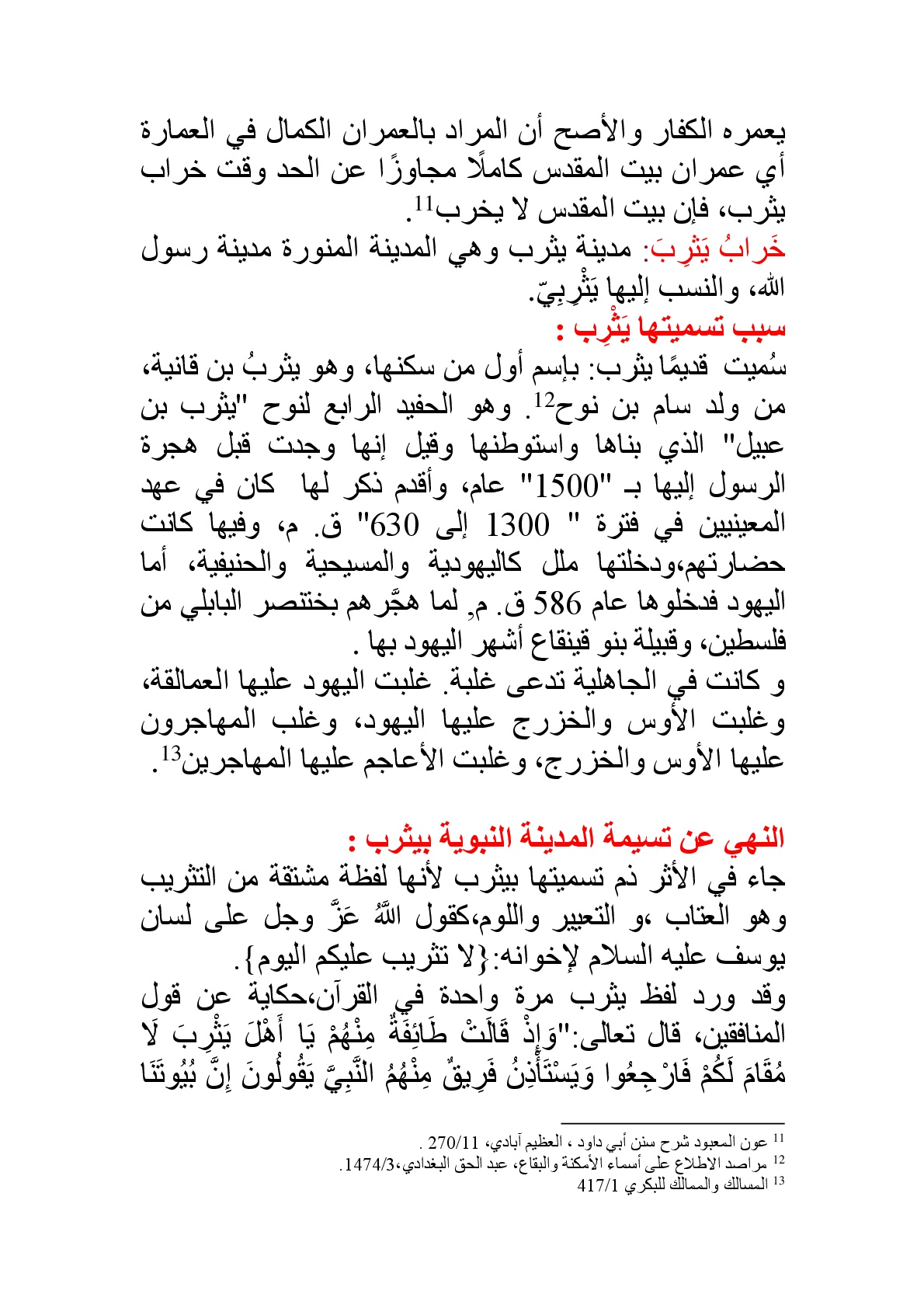 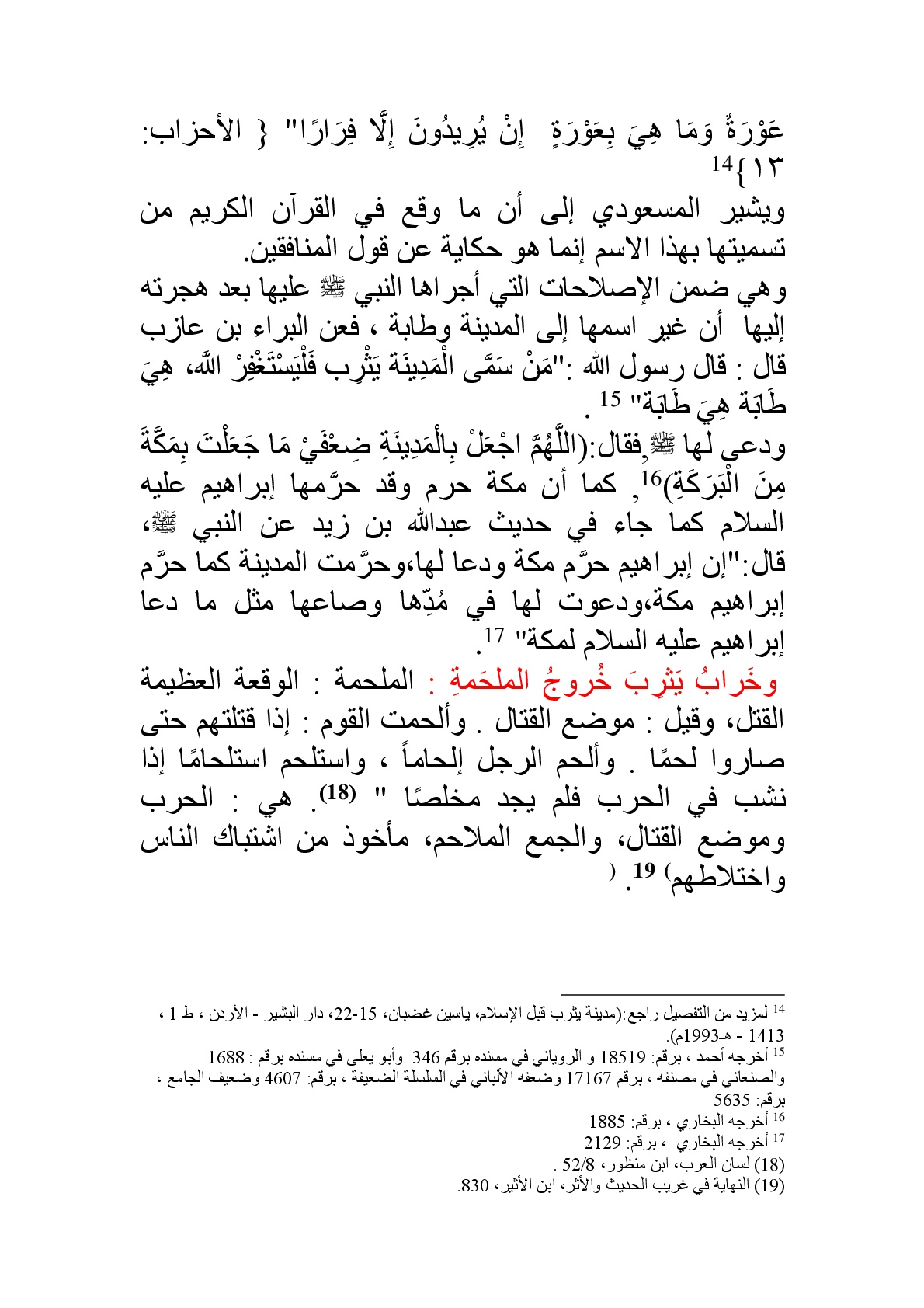 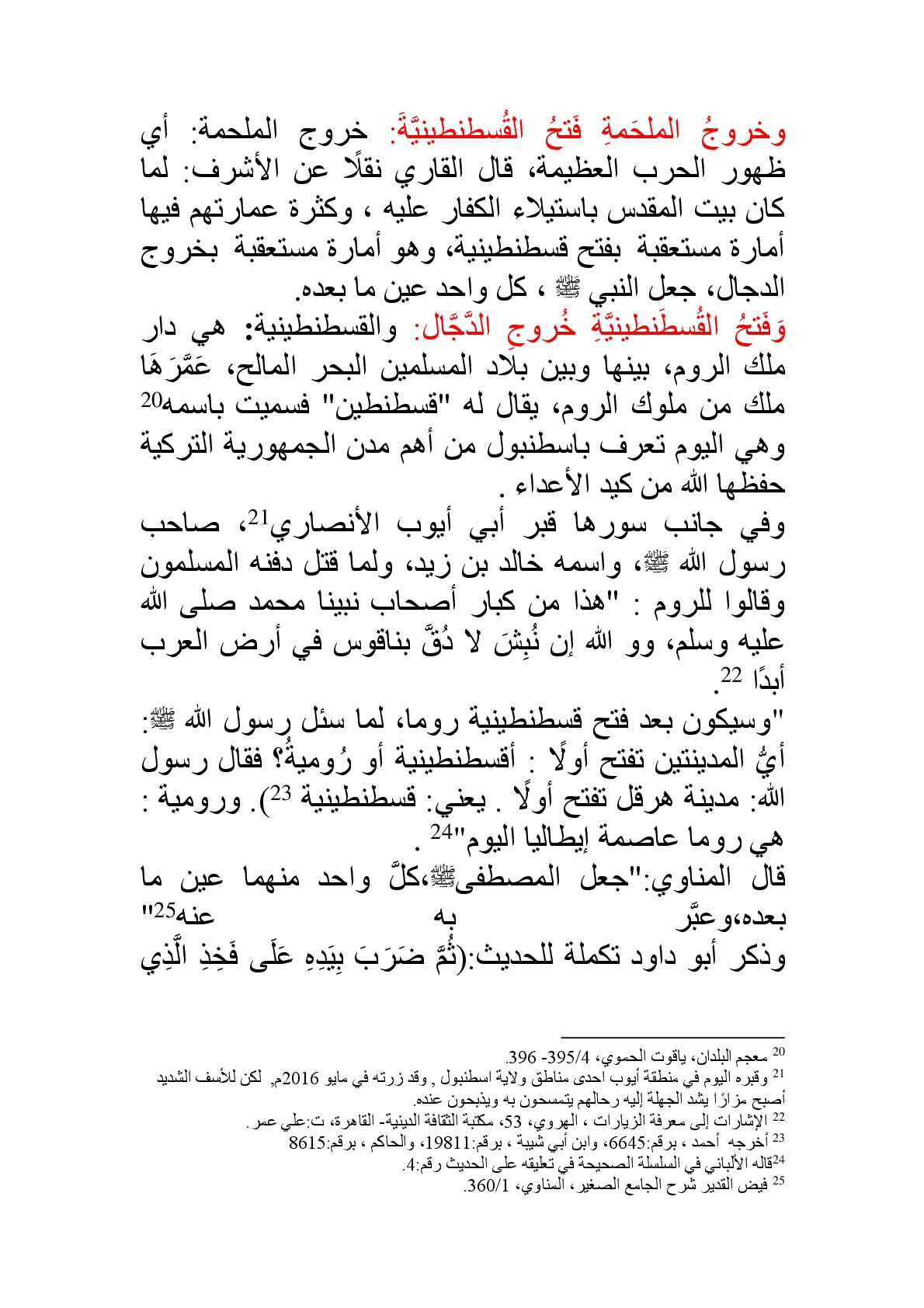 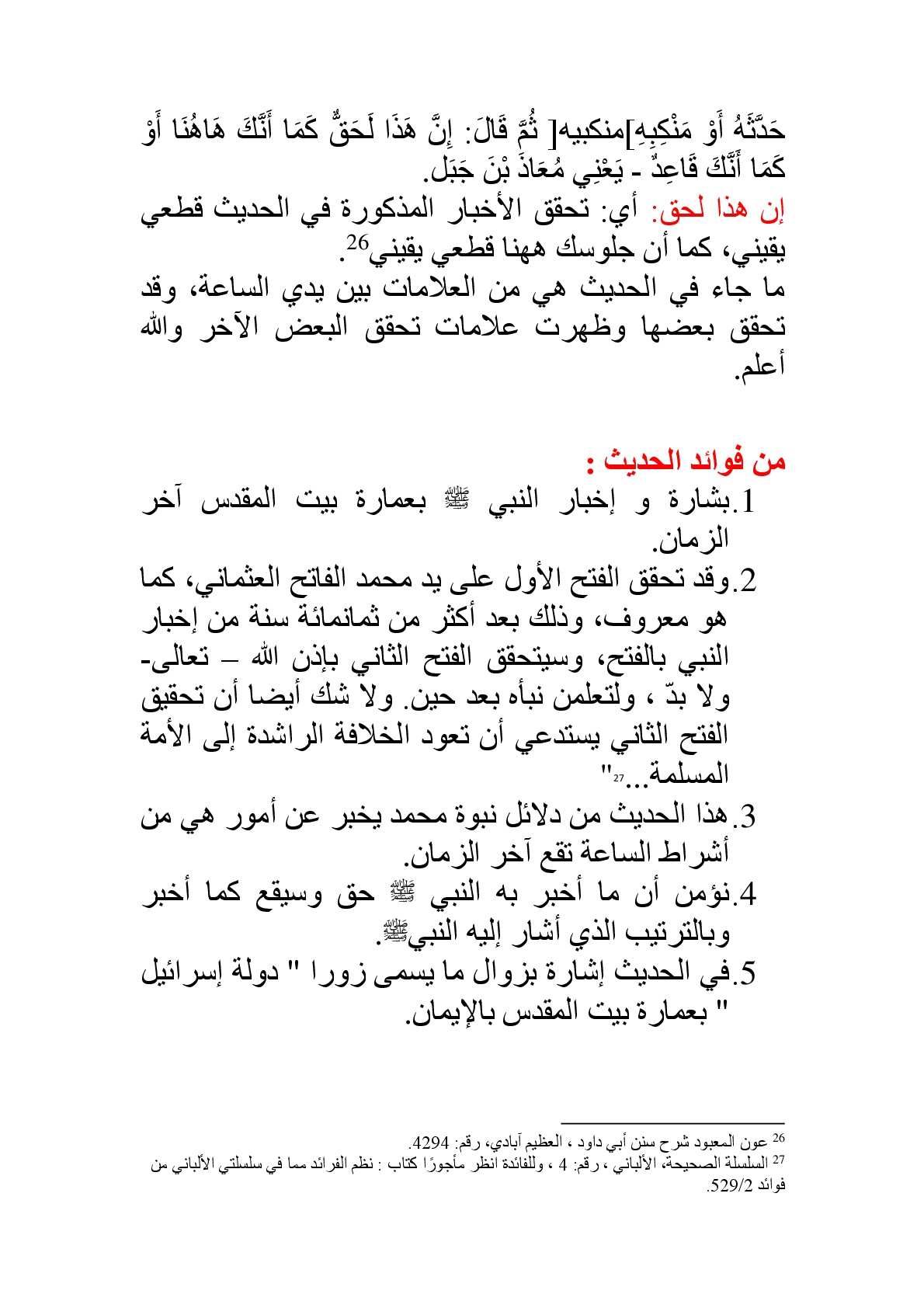 